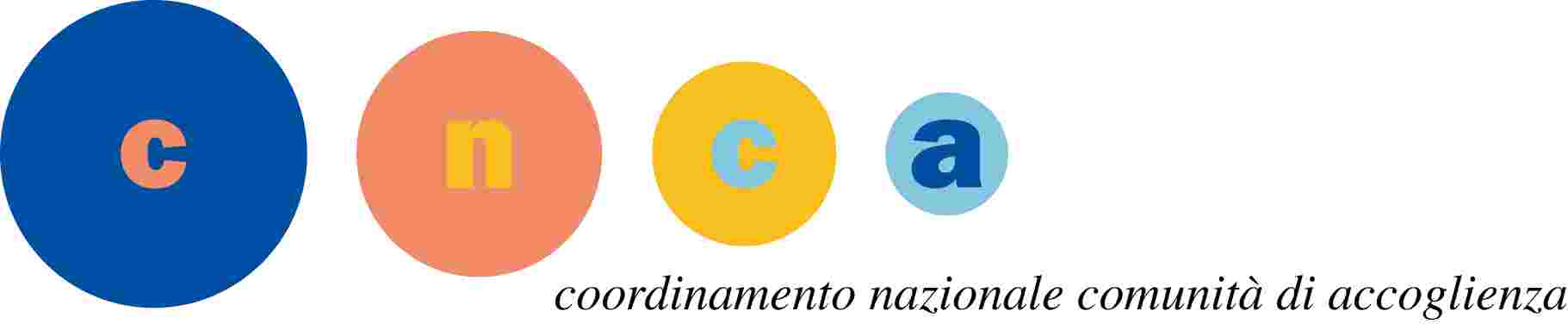 PROGETTO “Forte come una madre”CODICE PROGETTO PTXSU0024820011112NXTXPRESSO L’ORGANIZZAZIONE ASSOCIAZIONE CENTRO DI ACCOGLIENZA PADRE NOSTRO ETSN.DataLuogoOrario convocazioneCognomeNomeData nascitaNote117/03/2021Palermo -quartiere Brancaccio Via San Ciro n. 612.00CrescenzioMaria Rosalia01/05/1994217/03/2021Palermo -quartiere Brancaccio Via San Ciro n. 612.00EnnaIlenia22/03/1995318/03/2021Palermo -quartiere Brancaccio Via San Ciro n. 609.00Fauzia Claudia02/04/1995418/03/2021Palermo -quartiere Brancaccio Via San Ciro n. 609.00FornoAmbra22/09/1995518/03/2021Palermo -quartiere Brancaccio Via San Ciro n. 609.00GracoliciMiriam15/07/1997618/03/2021Palermo -quartiere Brancaccio Via San Ciro n. 610.00GravianoRoberta29/06/2000718/03/2021Palermo -quartiere Brancaccio Via San Ciro n. 610.00La BarberaGiulia12/05/1995818/03/2021Palermo -quartiere Brancaccio Via San Ciro n. 610.00LatinoMarta09/10/1997